                                        FORMULACIÓN DEL PLAN OPERATIVO ANUAL 2016.-RESUMEN DE LA UNIDAD JURIDICA:El siguiente documento denominado Formulación Plan Operativo Anual Dos mil Dieciséis, (POA).-Integrado de la Alcaldía Municipal de Aguilares, departamento de San Salvador Año 2016, se ha desarrollado de acuerdo a prioridades definidas por el nivel de Dirección, a las políticas Institucionales establecidas en el proceso de Formulación del Presupuesto el Plan Estratégico en una de las herramientas principales para facilitar el seguimiento y evaluación de las metas proyectadas por los diferentes niveles organizativos reflejados en la Estructura Organizativa aprobada y en uso de la municipalidad, que a través del esfuerzo coordinado garanticen el efectivo cumplimiento de los objetivos y metas municipales, contribuyendo a que la comuna proporcione los servicios y atienda la demanda de los habitantes de la ciudad de Aguilares, departamento de San Salvador. En este documento se describen las metas y sus actividades sustantivas,  Formulación Plan Operativo Anual 2016.-De acuerdo a las proyecciones realizadas, para el año 2016 se han formulado un total de 250 metas, enfocándose los esfuerzos a cumplir las prioridades definidas por eje y área estratégica como es: 1) Revisar, dentro del ámbito de sus facultades, los convenios, contratos y en general, todo tipo de actos jurídicos que deban celebrar ante la Municipalidad o las diversas unidades administrativas de la entidad, 2) Asesorar jurídicamente al Concejo Municipal, apoyar legalmente el ejercicio de las facultades de las unidades administrativas de la entidad y actuar como órgano de consulta jurídica de las mismas; 3) Emitir opinión o preparar informes sobre los proyectos, reglamentos,  acuerdos y demás ordenamientos jurídicos que sean turnados a la Municipalidad por otras dependencias y entidades de la Administración Pública de la comuna, 4) Gestionar las publicaciones en el Periódico Oficial del Estado, de los instrumentos jurídicos que correspondan a la Municipalidad.; 5) Comparecer y representar a la Municipalidad, ante las autoridades de carácter administrativo o judicial en los juicios o procedimientos en que sea actora o demandada, o se le designe como parte, ejercitando toda clase de acciones, defensas y excepciones que correspondan; vigilar la continuidad de los juicios, procedimientos y diligencias respectivas; 6) formular las demandas, contestaciones y en general todas las promociones que se requieran para la prosecución de los juicios o recursos interpuestos ante dichas autoridades y vigilar el cumplimiento de las resoluciones correspondientes. Asimismo dará el seguimiento correspondiente al procedimiento respectivo por violaciones a la Ley de Responsabilidades de los Servidores Públicos del Estado y la ciudanía en general; 7) Formular denuncias o querellas y desistimientos, así como otorgar el perdón cuando proceda y solicitar de las acciones que correspondan, y en su caso, comparecer al proceso penal para todos los efectos legales conducentes; 8) Tramitar ante el Tribunal competente y  Conciliación y Arbitraje los juicios laborales relativos al personal de la Municipalidad y el Concejo Municipal sus unidades administrativas adscritas, así como representarlos legalmente en los mismos procedimientos laborales, Instruir y resolver los recursos de revocación y los demás recursos administrativos que corresponda conocer a la Municipalidad, conforme a las disposiciones legales aplicables, así como representar al Titular del Ramo en los casos en que se requiera su intervención judicialmente.9) Contar con un marco jurídico actualizado para combatir la corrupción, brindar asesoría en cuanto a su aplicación e impulsar la transparencia de la Gestión Pública, y lograr que los actos de corrupción sean sancionados. Así como, coadyuvar con la Municipalidad, a que el ejercicio de sus atribuciones se realicen con sujeción a las disposiciones que rigen a la Administración Pública, proporcionando el apoyo jurídico en materia de consulta, instruyendo los recursos de revocación y de revisión, e interviniendo en los juicios en que sea parte; y evaluando la información con que cuenta ésta, para determinar la naturaleza de los hechos como constitutivos o no de ilícitos penales, Administrativos o de cualquier índole que sean, formulando, en su caso, la denuncia de los mismos ante las autoridades competentes.                ALCALDIA MUNICIPAL DE AGUILARES, DEPARTAMENTO DE SAN SALVADOR.-                                                   PLAN OPERATIVO ANUAL 2016                                         PROGRAMACIÓN DE ACTIVIDADES       ALCALDIA MUNICIPAL DE AGUILARES, DEPARTAMENTO DE SAN SALVADOR.-                                                  PLAN OPERATIVO ANUAL 2016                                         PROGRAMACIÓN DE ACTIVIDADES              ALCALDIA MUNICIPAL DE AGUILARES, DEPARTAMENTO DE SAN SALVADOR.-                                                          PLAN OPERATIVO ANUAL 2016                                      PROGRAMACIÓN DE ACTIVIDADES                ALCALDIA MUNICIPAL DE AGUILARES, DEPARTAMENTO DE SAN SALVADOR.-                                                         PLAN OPERATIVO ANUAL 2016                                        PROGRAMACIÓN DE ACTIVIDADES                  ALCALDIA MUNICIPAL DE AGUILARES, DEPARTAMENTO DE SAN SALVADOR.-                                                   PLAN OPERATIVO ANUAL 2016                                        PROGRAMACIÓN DE ACTIVIDADES                  ALCALDIA MUNICIPAL DE AGUILARES, DEPARTAMENTO DE SAN SALVADOR.-                                                   PLAN OPERATIVO ANUAL 2016                                      PROGRAMACIÓN DE ACTIVIDADES                  ALCALDIA MUNICIPAL DE AGUILARES, DEPARTAMENTO DE SAN SALVADOR.-                                                   PLAN OPERATIVO ANUAL 2016                                      PROGRAMACIÓN DE ACTIVIDADES                     ALCALDIA MUNICIPAL DE AGUILARES, DEPARTAMENTO DE SAN SALVADOR.-                                                   PLAN OPERATIVO ANUAL 2016                                      PROGRAMACIÓN DE ACTIVIDADES                     ALCALDIA MUNICIPAL DE AGUILARES, DEPARTAMENTO DE SAN SALVADOR.-                                                   PLAN OPERATIVO ANUAL 2016                                      PROGRAMACIÓN DE ACTIVIDADESAguilares, departamento de San Salvador, a las treces horas con treinta minutos del día treinta de Noviembre del año dos mil quince.-              LIC.JUAN FRANCISCO GUZMÁN PAZ                     JEFE DE LA UNIDAD JURÍDICA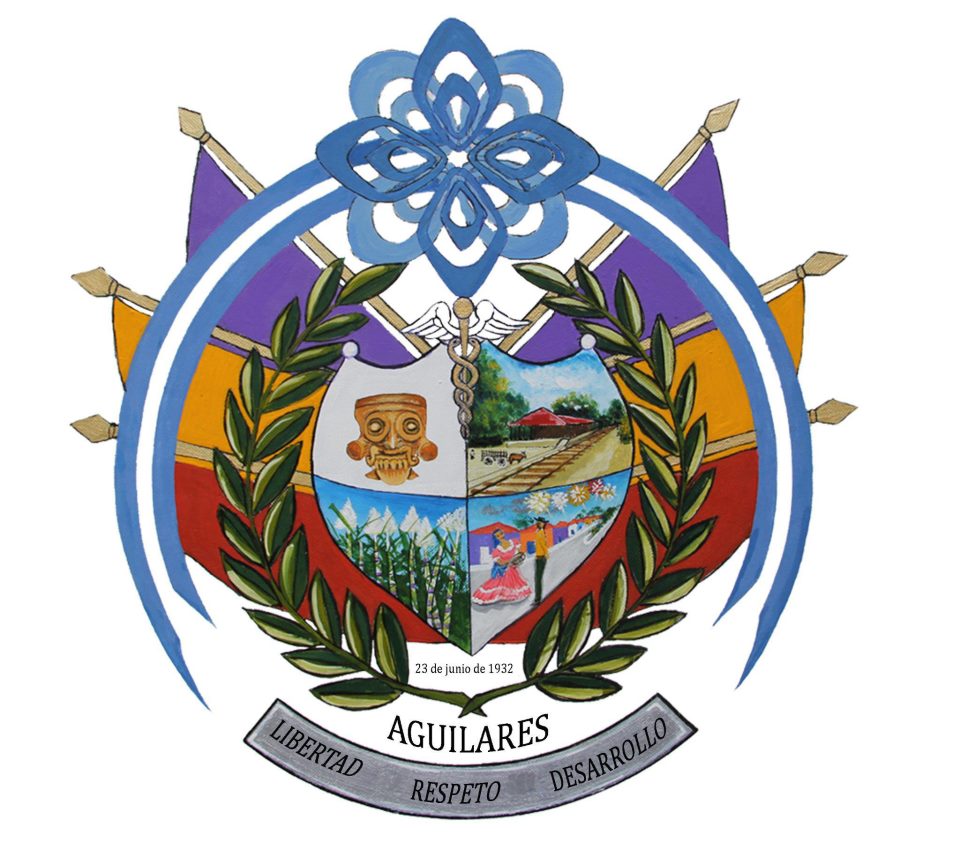 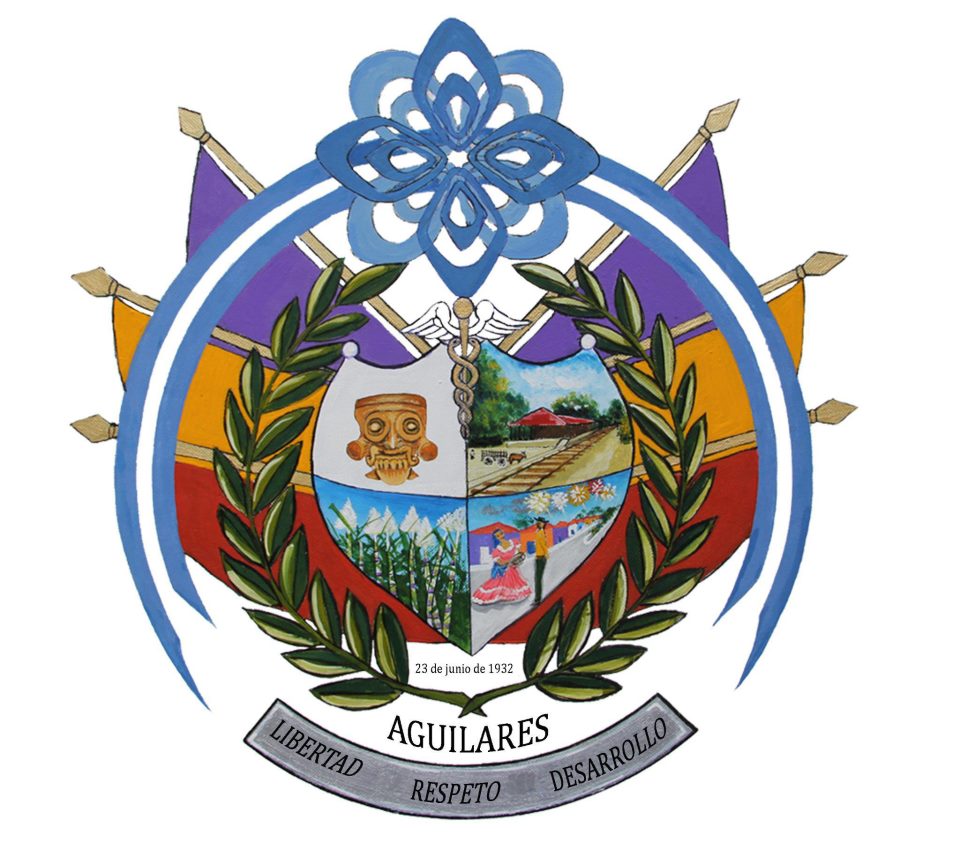 OBJETIVO 1Hacer de la Ley Sobre Títulos o Predios Urbanos, una herramienta útil que nos permita legalizar la posesión  y el derecho real de dominio de inmuebles sin inscripción registral META 1Sustanciar hasta su fenecimiento de las Diligencias de Títulos Municipales que sean presentado a esta entidad para su respectivo legalizaciónINDICADOR      DE MEDICIONIniciar y trami      iniciar y tramitar mensualmente por lo menos tres Títulos MunicipalesN°ACTIVIDADESENEFEBMARABRMAYJUNJULAGOSSEPOCTNOVDIC1Recibir Solicitudes XXXXXXX X XXX X2Admitir, denegar u Observar SolicitudesXXXXXXXXXX XX3Notificar, Admisión, denegación o prevenciónXXXX XXXXXXX X 4Expedir Carteles, (Edicto) y citatorios X XX XXX X X XXX X5Efectuar inspecciones X XXXXXXXXXXX6Levantar actas de inspecciónXXX X XX XXX X X X7Expedir Títulos X X X X X X X X XX  X XOBJETIVO 2Sancionar la inobservancia o violación a Ordenanzas Municipales Vigentes dentro del Municipio META 2Iniciar sustanciar y fenecer las Diligencias Administrativas por Violación a Ordenanzas Municipales Vigentes dentro del Municipio de AguilaresINDICADOR      DE MEDICIONIniciar y trami      iniciar y tramitar mensualmente por lo menos dos proceso administrativos MunicipalesN°ACTIVIDADESENEFEBMARABRMAYJUNJULAGOSSEPOCTNOVDIC1Recibir informe en que conste la infracciónX X XX X XXX XXXX2Aperturar  el proceso X X X X X X X X X XX X3Diligenciar el proceso X X X X X X X X X X  X X 4Proyecto de resolución X X X X X X X X XX  X  X5Firma de resolución X X X X X X X X XX  X X6Notificación X X X X X X X X X X  X X7Verificación de cumplimiento de sanción y Recursos X X X X X  X  X  X X X  X XOBJETIVO 3Formalizar mediante los instrumentos respectivos los otorgamientos de contratos de personal, de proyectos y de Arrendamientos, y las respectivas compraventas  mediante Escritura Publicas de donaciones, comodatos entre otros actos más, a favor de la Municipalidad o ya sea a favor de persona natural o jurídica  META 3Legalizar por lo menos 10 Instrumentos de Donación. Comodatos, entre otros documentos y contratos durante el añoINDICADOR      DE MEDICIONIniciar y trami      Elaborar y Legalizar por lo menos 6 contratos por mesN°ACTIVIDADESENEFEBMARABRMAYJUNJULAGOSSEPOCTNOVDIC1Recolección de información y documentación X XXX X X X  X X X X X2Recibir la documentación X X X X XX X  XXXX X3  Depuración de documentación X X X XXX X  XXXXX 4Ejecución de los trámites previos a la legalización  X X X XXXXXXX XX 5Elaboración y Firma de los respectivos contratos y las Escrituras respectivas X X XXXXXX XX X X 6Presentación de las Escrituras al CNR para su respectiva inscripción, y trámite ante Catastro para la respectiva legalización de los planos X X  X X X XX  XX X X X 7Monitorear el proceso de inscripción y legalización de los planos X X X X X X  X   X  X X X X 8Archivo  X X XXXXX  X X X X X OBJETIVO 4Revisar todas las Diligencias de Rectificación de Partidas de Nacimientos, Subsidiario de Nacimientos y de defunción, previa firma del señor Síndico Municipal, y la debida presentación al Registro del Estado Familiar, aquellos documentos sustanciados de conformidad a la Ley del Ejercicio Notarial de la Jurisdicción voluntaria y de Otras Diligencias     META 4Revisar por lo menos 100 Diligencias o documentos sustanciados de conformidad a la Ley del Ejercicio Notarial de la Jurisdicción voluntaria y de Otras Diligencias    INDICADOR      DE MEDICIONIniciar y trami      Revisar y Elaborar contestación del Sindico por lo menos 4 por mesN°ACTIVIDADESENEFEBMARABRMAYJUNJULAGOSSEPOCTNOVDIC1Presentar documentación a revisar  X X X X X X X X X X  X X2Revisión y Elaboración de contestación del Síndico de la documentación presentada  X X X X X X X X X X  X X3Observaciones o aprobación a documentación X X X X X X X X X X  X X 4Firma de notificación por el Sr. Síndico Municipal X X X X X X X X XX  X  XOBJETIVO 5Fortalecer las finanzas Municipales para poder atender en forma satisfactoria y oportunamente las demandas de la ciudanía del Municipio  META 5Iniciar, tramitar y fenecer por vía judicial los correspondientes casos de Recuperación de Mora Tributaria MunicipalINDICADOR      DE MEDICIONIniciar y trami      Diseñar e implementar un plan operativo de cobranza para desarrollar una efectiva recuperación de la mora tribut    de la mora tributario municipal de la Alcaldía N°ACTIVIDADESENEFEBMARABRMAYJUNJULAGOSSEPOCTNOVDIC1Remitir expedientes para la Gestión de CobrosXX X X  X X X  XXX X X2Realizar investigación preliminar a la tramitación del cobro administrativoX  X X X X XX  XXXXX3Requerimiento de Poder General Judicial para el inicio del cobro  judicial XXX X X XXXXX XX 4Presentación de demandas en los Juzgados competentesXXXXXXXX XXX X5Monitoreo de diligencias de mandamientos de embargo en los casos  que procedaXXXX X X X XXX X  X6Seguimiento de los juicios hasta Sentencia definitivaXXXXX XXXXXX X7Ejecución de las Sentencias XXXXXXXXXXX  XOBJETIVO 6Asistir en las celebraciones de los Matrimonios Civiles al señor Alcalde Municipal,  para poder  atender en forma satisfactoria y oportunamente las demandas de la ciudanía del Municipio  META 6Darle seguimiento a las celebraciones de los Matrimonios Civiles con la formalidades que manda la LeyINDICADOR      DE MEDICIONIniciar y trami      Verificar la debida documentación y dar este servicio por lo menos cuatro días por mes y                                                        Celebrar po      celebrar por lo menos 20 Matrimonios Civiles por cada mes ante el Alcalde Municipal Matrimonios  N°ACTIVIDADESENEFEBMARABRMAYJUNJULAGOSSEPOCTNOVDIC1Revisar la documentación si reúnes los requisitos XX XXXXX XX X XX2Asistir al Alcalde Municipal en la celebración del Matrimonio Civil X X XXXXX XXXXX3Firma de la respectivas actas para formalizar el Matrimonio Civil ante las partes del Matrimonio.- XXXX XXXXXXXX OBJETIVO 7Dar el debido asesoramiento al Concejo Municipal, Personal de Trabajo, y Público en General,Mediante las respectivas Leyes y conocimientos Jurídicos     META 7Presta un servicio eficiente mediante la asesoría Legal aquellas personas que necesiten ser asesorado, mediante las respectivas Leyes INDICADOR      DE MEDICIONIniciar y trami      Asesorar, conforme las Leyes y mediante los conocimientos en Jurisprudencia, y la capacidad intelectua           intelectual, por lo menos 10 asesoramientos por día, según sea la demanda.-                     Matrimonios N°ACTIVIDADESENEFEBMARABRMAYJUNJULAGOSSEPOCTNOVDIC1Dar asesoría para elaboración de ordenanzas XX X X XX XXX XX X2Asistir al Concejo cuando sea requerido  X XXXXXXX XXXX3Tramitación de Recursos.-XXXXXXXXXXXX OBJETIVO 8  Asesorar, apoyar y brindar orientación jurídica a las unidades administrativas de la Municipalidad, a las diversas que así lo soliciten, así como al Publico General, en el ámbito de las atribuciones de la Municipalidad.   META 8Establecer y difundir los criterios de interpretación y aplicación de las disposiciones jurídicas que regulan el funcionamiento de la MunicipalidadINDICADOR      DE MEDICIONIniciar y trami   Revisar desde el punto de vista Jurídico, los contratos y demás actos jurídicos en los que Intervenga la MIntervenga la Municipalidad los que  MatrimoniosN°ACTIVIDADESENEFEBMARABRMAYJUNJULAGOSSEPOCTNOVDIC1 llevar a cabo los estudios especiales y las investigaciones jurídicas X XXXXX XX XX XX2Coadyuvar al adecuado ejercicio de las funciones que legalmente le competen a la Dependencia.XXXXX XXXX XXX3Coordinar criterios en la resolución de recursos administrativos, tanto de su competencia, como de aquellos que correspondan a otras unidades administrativas de la MunicipalidadXXXX XXXXXXXX OBJETIVO 9 Defender los intereses jurídicos de la Municipalidad y su Concejo, Alcalde Municipal, ante los tribunales competentes, en cualquier controversia. META 9 Investigar las denuncias por la Municipalidad, coadyuvando en representación de ésta, en los procedimientos penales, políticos y administrativos correspondientes o de cualquier índole.INDICADOR      DE MEDICIONIniciar y trami      Coordinar acciones con las distintas entidades Estatales los que  MatrimoniosN°ACTIVIDADESENEFEBMARABRMAYJUNJULAGOSSEPOCTNOVDIC1 Hacer un Estudio Jurídico de la problemática, X X XXXXXXXXXX2Aplicar los debidos términos legalesX XX XXXXXX X XX3Formar parte de los distinto procesos judiciales  X X XXX X X XXX X X 